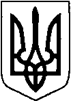 КИЇВСЬКА ОБЛАСТЬТЕТІЇВСЬКА МІСЬКА РАДАVІІІ СКЛИКАННЯВОСЬМА ПОЗАЧЕРГОВА СЕСІЯ                                              РІШЕННЯ27 березня 2023 року                                                               №   882 - 8П – VІІІПро внесення змін до Програми розвитку та підтримки Комунального підприємства «Комунальне некомерційне підприємство «Тетіївський центр первинної медико-санітарної допомоги» Тетіївської міської ради на 2022-2024 рокиКеруючись статтями 26, 29, 59 Закону України «Про місцеве самоврядування в Україні», відповідно до положень Закону України «Основи законодавства України про охорону здоров'я», з метою удосконалення організації та забезпечення населення доступною, своєчасною, якісною і ефективною первинною медичною допомогою, Тетіївська міська радаВ И Р І Ш И Л А:Внести зміни до Програми розвитку і підтримки Комунального підприємства «Комунальне некомерційне підприємство «Тетіївський центр первинної медико-санітарної допомоги» Тетіївської міської ради  на 2022-2024 роки, а саме:додати рядок 10 додатку 1 «План заходів програми розвитку та підтримки КП «КНП «Тетіївський ЦПМСД» Тетіївської міської ради на 2022-2024 рік: «Інформаційна система планування та моніторингу фінансування закладів за моделлю діагностично-споріднених груп «FinHelth»; додати рядок 11 додатку 1: «Поточний ремонт амбулаторій ЗПСМ, придбання будівельних та господарчих матеріалів».2. Контроль за виконанням рішення покласти на заступника міського голови з гуманітарних питань Дячук Н.А. та на постійну депутатську комісію з питань  планування, бюджету, фінансів та соціально-економічного розвитку (голова комісії – Кирилюк А.В.).           Міський голова 		                                         Богдан БАЛАГУРА                                                                     